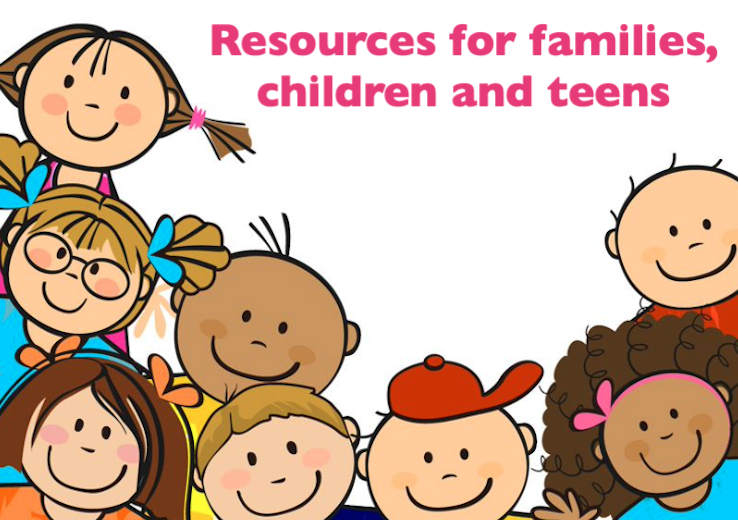 Early Years and Key Stage 1Faith at Home - Early years/KS1Candle Walk A beautifully-illustrated bedtime prayer book for children, available as an ebook or hardback.Messy Church at Home  Key Stage 2Faith at Home ideas - KS2Self-isolation kids activities Messy Church at Home  Key Stage 3Faith at Home ideas - TeensThe Bible Project Engaging animated videos to help you delve deeper into the bible.Think Ninja An App created for 10-18yr olds aimed at empowering children and young people build resilience, manage their emotional health and reach their full potential. Young MindsYoung Minds have published a lot of useful blogs for young people with advice for looking after yourself:What to do if you’re anxious about coronavirusLooking after your mental health while self-isolatingTips for creating a routine during self-isolationLooking after your mental health while studying from homeHow to look after your mental health in a difficult living environmentYoung people's self-care tips for self-isolationTips for coping with OCD during the coronavirus pandemic